Муниципальное бюджетное дошкольное образовательное учреждение"Детский сад "Дюймовочка" г.ВуктылСОД с использованием кинетического пескапо мотивам сказки «Маша и медведь»в младшей группе Белокрыс Н.В.2017 годЦель: Развитие творческих способностей, сохранение психологического здоровья ребенка.Задачи: Формировать у детей умение моделировать ситуацию сказки через использование игр с кинетическим песком.Развивать воображение, мышление, речь.Учить рассказывать сказку, располагая и перемещая игровые материалы по всей плоскости песочницы.Материалы и оборудование: кинетический песок, герои сказки «Маша и медведь», декорации к сказке, магнитофон с аудиозаписью сказки.Ход СОДВоспитатель:Ребята, а вы любите театр? А хотите увидеть необычный театр? А необычный он потому, что он будет на песке. Но сначала вам нужно угадать, по какой сказке у нас будет представление. Я включу вам запись, а вы внимательно послушайте и потом скажите, что это за сказка.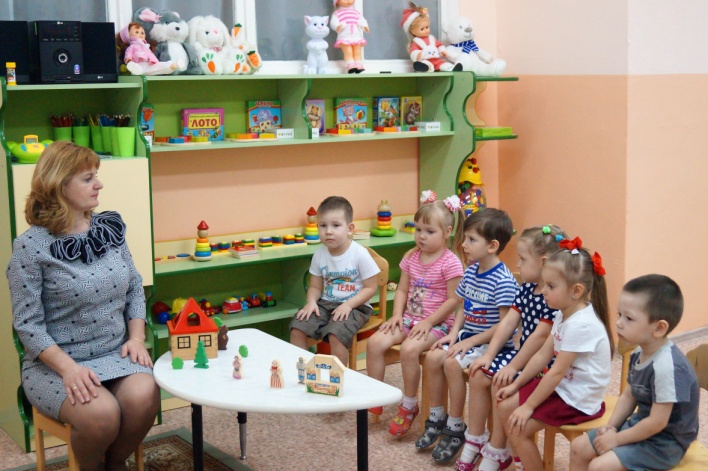 Воспитатель включает аудиозапись сказки «Маша и медведь», дети слушают.Воспитатель: Итак, дети, какую сказку вы только что прослушали?Дети: Сказку «Маша и медведь».Воспитатель: Правильно. Именно эту сказку мы с вами и покажем. Но для начала давайте построим лес, в котором заблудилась Маша.Дети выбирают различные муляжи деревьев и располагают их по песочнице.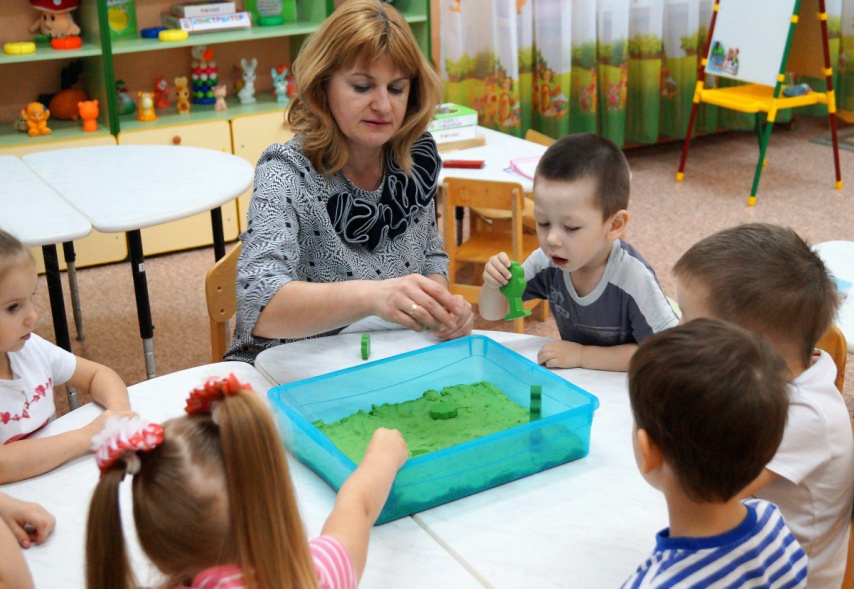 Воспитатель: Чего еще не хватает?Дети: Домика Маши и медведя, Маши, бабушки и дедушки.Воспитатель: Верно. А как же Маша нашла домик медведя, где она шла?Дети: По тропинке.Воспитатель: Так давайте сделаем тропинку. Из чего нам можно выложить тропинку?Дети выкладывают тропинку из камешков.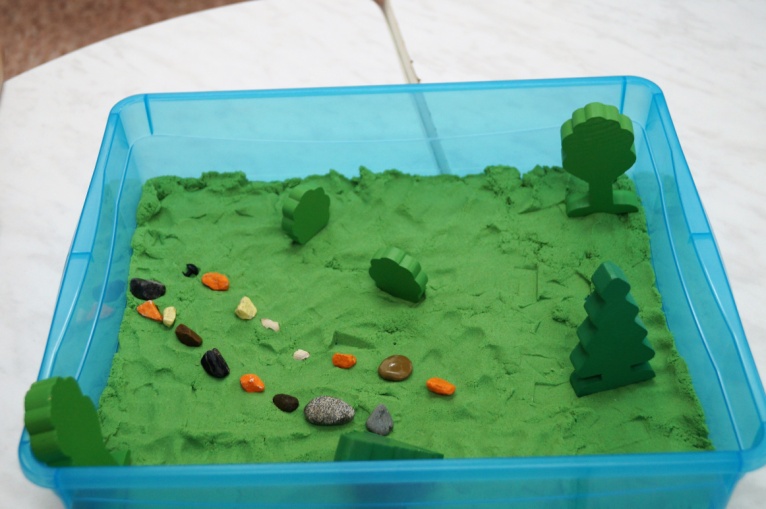 Воспитатель: Давайте расставим оставшиеся декорации.Дети с помощью воспитателя ставят на песок домик деда и бабки, домик медведя, корзинку.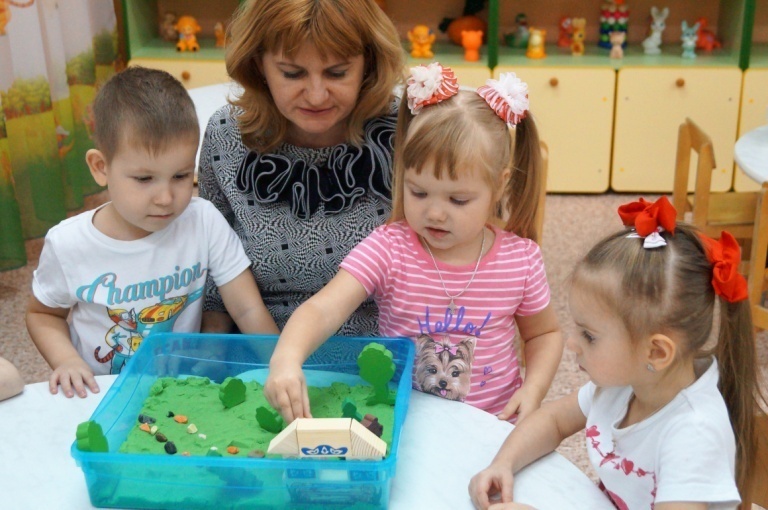 Воспитатель: Итак, наше представление начинается! Воспитатель берет на себя роль рассказчика, а дети- героев сказки.Воспитатель: Вам понравилось представление?Ответы детей.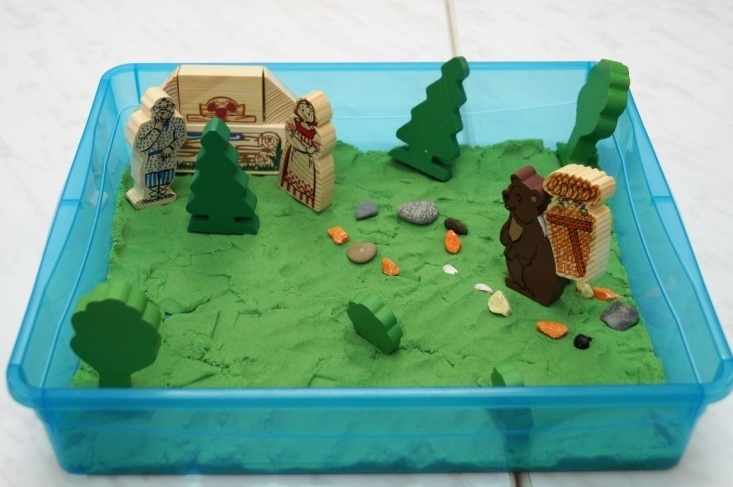 Физкультминутка.Топ, Топ, Топ!                                   Дети шагают на месте.Косолапят ножки!Топ! Топ! Топ!По лесной дорожке.Для себя в дупле пчелаМного меда собрала.                        Выполняют движения рук к себе.Пусть отдаст излишкиМаленькому мишке.        Выпрямляют руки вперед.Воспитатель: Давайте мы все вместе испечем пирожки для медведя, он ведь так и не попробовал ни одного пирожка.Дети подходят к песочнице и лепят пирожки для медведя.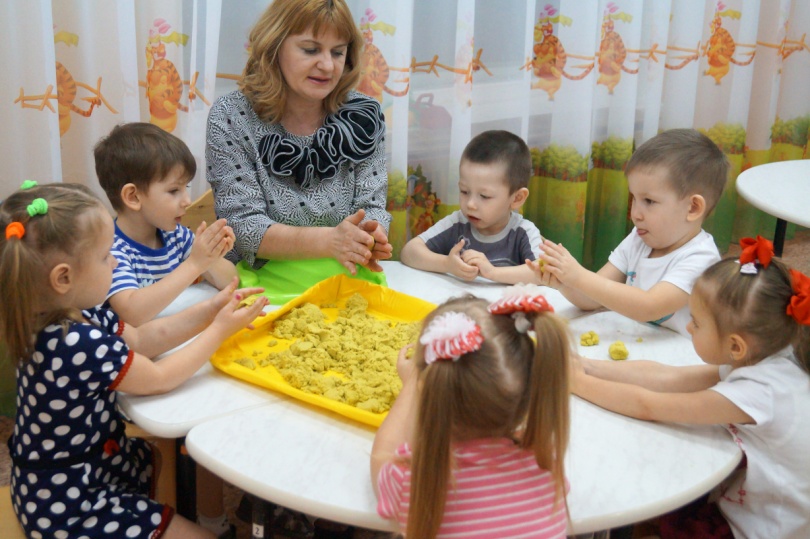 Воспитатель: Давайте положим наши пирожки на тарелочку и угостим медведя.Теперь Мишка сытый и довольный. Он больше не будет оставлять у себя детишек, а сразу будет провожать их домой.